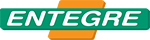 ENTEGRE C25 HAZIR BETON®C25-F6 Type Ready-Mixed ConcreteFIELD OF APPLICATIONUsed for repairing of holes, cracks and grooves of foundations, walls and floorings, for filling the holes and for making beams. CHARACTERISTICSApplied easily.High strength.Used both on interior and exterior surfaces.Allows application up to a thickness of 35 cm.APPLICATIONSURFACE PREPARATIONThe surface of application shall always be free of materials such as form oil, paint, dust etc.Moving parts with low adherence shall be moved away from the surface. Application is initiated after dampening the surface lightly.PREPARATION AND APPLICATION OF THE MORTARA proper amount of water shall be put inside the mixing container (6 l water/50 kg bag).Powder material shall be added and mixed with hand mixer at low speed.After resting for 5 minutes, the plaster shall be mixed until achieving a homogeneous mixture.The mortar prepared shall be applied up to a thickness of 35 cm.CONSUMPTION20 kg/m² for 1 cm of thicknessTECHNICAL DATAPACKAGING AND STORAGEAvailable in 50 kg bags, delivered in pallets or as sling-bags upon It is recommended that the product shall be consumed in 1 year from the date of production if stored in its original package without opening the package under dry, frost free conditions and is stacked as maximum 8 bags, and in 1 week after opening the package. Packages shall be tightly closed when it is not used.RECOMMENDATIONSNo other materials (lime, cement, gypsum, etc.) shall be added to the prepared mortar.Do not exceed the recommended water amount.Plaster shall not be used again by mixing with water or dry plaster if its application time has expired.Surface shall be watered in specific intervals within 7 days 24 hours after the application to ensure the strength of ENTEGRE C25 READY-MIXED CONCRETE depending on the weather conditions.It is recommended the application shall be performed between +5°C and +35°C.It is recommended you to use expansion joints with proper intervals for applications on very wide areas. (For areas greater than 25 m²)ENTEGRE C25 READY-MIXED CONCRETE shall be protected against quick drying under windy weather conditions.It shall not be applied on frozen surfaces.Do not apply under direct sunlight.Do not go beyond the application surface and the rules.Do not inhale it directly. Wash your eyes with plenty of water in case of contact with eyes, seek medical attention if required.For detailed information, please request the safety data sheet.Contact us for your technical questions and for your questions about all other application conditions.CERTIFICATE OF CONFORMITY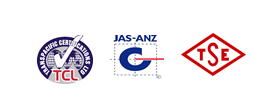  			 TS EN 13813 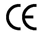 Complies with CT-C25-F6 Class.Above stated data obtained in lab conditions. Entegre will not be liable for any defect in product occurring by reason of events or conditions not within its control such as misuse, mishandling, improper storage or improper installation.Entegre reserves the right to revise the information contained herein without prior notice.ENTEGRE HARÇ SAN. ve TİC. A.Ş.HÜSEYİNLİ VILLAGE, BEYKOZ STREET. No:222/4 34799 Çekmeköy/İSTANBUL T: 0216 434 50 96 F: 0216 434 50 31 www.entegreharc.com.trDry Bulk Density, kg/m³1640 ± 80Water Ratio, %12 (6 l water/50kg bag)Bending Strength, N/mm²≥ 6Compressive Strength, N/mm²≥ 25Particle Size, mmBetween 0-3